PROGRAMA DE PÓS-GRADUAÇÃO STRICTO SENSU EM CIÊNCIA E TECNOLOGIA DE ALIMENTOSEdital nº. 22/2024, de 08 de abril de 2024.Seleção de candidatos às vagas ofertadas para o(s) curso(s) de Mestrado Acadêmico do Programa de Pós-graduação Stricto Sensu em Ciência e Tecnologia de Alimentos para o SEGUNDO semestre acadêmico do ano de 2024.PREÂMBULOO Programa de Pós-graduação Stricto Sensu em Ciência e Tecnologia de Alimentos da Universidade Federal dos Vales do Jequitinhonha e Mucuri - UFVJM, no uso de suas atribuições legais, torna público e estabelece as normas do processo seletivo para o preenchimento das vagas do curso de Mestrado Acadêmico, com área de concentração em Ciência e Tecnologia de Alimentos, em conformidade com a Resolução nº 08 CONSEPE de 19/04/2013, Resolução nº 17 CONSEPE de 26/04/2018, Resolução nº 54 CONSEPE de 20/09/2017 e Portaria Normativa nº 04 de 06/04/2018 do Ministério do Planejamento, Desenvolvimento e Gestão.A oferta das vagas e as etapas seletivas previstas neste edital foram aprovadas pelo Colegiado do Programa de Pós-graduação em reunião ad referendum em 08/04/2024.As publicações relacionadas a este edital serão feitas no portal da PRPPG/UFVJM e terão o caráter de ato oficial.DAS INFORMAÇÕES GERAISO curso será oferecido na modalidade regular, sendo as aulas presenciais e realizadas no período integral, no campus JK da UFVJM, localizado na cidade de Diamantina.A classificação do candidato neste processo seletivo não obrigará a concessão automática de bolsa de estudo, uma vez que, caso elas existam ou venham a existir, a distribuição será feita conforme o que determina a legislação concernente.Área de formação dos candidatos: Cursos de graduação da área de Ciência e Tecnologia de Alimentos, Ciências Biológicas e Ciências Agrárias, reconhecidos pelo Ministério da Educação (MEC).Informações sobre o Programa de Pós-graduação e/ou curso podem ser obtidas no portal da PRPPG/UFVJM ou do Programa (http://site.ufvjm.edu.br/ppgcta/). Outras informações poderão ser obtidas através do e-mail: selecaoprppg@ufvjm.edu.brDAS VAGASSão ofertadas 10 (dez) vagas, conforme quadro descritivo abaixo:As vagas reservadas se somam às vagas destinadas à ampla concorrência. Porém, as vagas suplementares são vagas extras que não se convertem em vagas reservadas ou de ampla concorrência, ainda que fiquem ociosas.A critério do colegiado do programa de pós-graduação poderá haver a conversão das vagas reservadas às pessoas negras que ficarem ociosas em vagas de ampla concorrência. Ao passo que as vagas suplementares não preenchidas não se revertem para a ampla concorrência.Para a seleção dos candidatos às vagas reservadas, será preservado o princípio de mérito acadêmico, vedando-se a diferenciação de etapas do processo seletivo e de cômputo das notas, em conformidade com a legislação específica e com o Anexo II deste Edital.Os candidatos que concorrerem às vagas reservadas e forem classificados dentro do número de vagas ofertadas para ampla concorrência não serão computados para efeito do atendimento à reserva de vagas e serão dispensados dos procedimentos de heteroidentificação.A UFVJM se reservará o direito de convocar para os procedimentos de heteroidentificação ou validação documental somente os candidatos aprovados dentro do número de vagas reservadas previsto neste Edital.Os candidatos habilitados dentro do quantitativo previsto no item anterior serão convocados para participar do procedimento de heteroidentificação ou validação documental, com indicação de local, data e horário para realização do procedimento específico para cada caso.Será eliminado do processo seletivo o candidato que não cumprir a convocação para participar do procedimento de heteroidentificação ou validação documental, conforme item anterior, o que inclui a impossibilidade de concorrência às vagas ofertadas para a ampla concorrência.O preenchimento das vagas obedecerá aos interesses das linhas de pesquisa, à disponibilidade de vagas dos professores orientadores e/ou à ordem de classificação dos candidatos, de acordo com os critérios estabelecidos neste Edital.Informações referentes à definição da área de concentração e às linhas de pesquisa encontram-se dispostas no Anexo III deste Edital.Poderá ocorrer a ampliação do número de vagas ofertadas por este Edital, seguindo o prazo de vigência do mesmo. Nesse caso, terá o direito à matrícula o candidato aprovado como excedente, seguida, rigorosamente, a ordem de classificação, conforme resultado final.Caso ocorra ampliação do número de vagas, a PRPPG dará ampla publicidade a este fato e fará a convocação dos excedentes em seu portal.A convocação dos candidatos será feita também por mensagem eletrônica com utilização do endereço informado no momento da inscrição.A PRPPG não se responsabilizará por extravio da mensagem, caso o endereço eletrônico tenha sido informado erroneamente pelo candidato ou venha a ocorrer problemas de funcionalidade junto ao servidor de e-mail do candidato.DAS INSCRIÇÕESPeríodo e procedimentos para inscriçãoOs documentos de inscrição deverão ser encaminhados digitalizados para o endereço eletrônico ppgcta@ict.ufvjm.edu.brO prazo para inscrição será de 01/05 a 11/05/2024.Serão considerados recebidos os documentos de inscrição encaminhados até as 23h59 do dia11/05/2024.A mensagem eletrônica deverá ser identificada com o seguinte título (assunto do e-mail): Inscrição Processo Seletivo 2024/2.Em caso de duplicidade de mensagem de um mesmo candidato, será considerada como válida a última mensagem recebida.A UFVJM não se responsabilizará por solicitação de inscrição não recebida por motivos de ordem técnica dos computadores, falhas de comunicação, congestionamento da linha de comunicação e da rede de transmissão de dados, bem como outros fatores que impossibilitem a transferência de dados, nem devido a fatores de ordem técnica-operacional, sinistro, extravio ou qualquer outro fator que impeça a inscrição e o envio da documentação dentro do prazo estipulado.Público alvoAs vagas previstas neste edital, para o nível de MESTRADO, destinam-se aos egressos de cursos de graduação compreendidos nas áreas de Ciência e Tecnologia de Alimentos, Ciências Biológicas e Ciências Agrárias, reconhecidos pelo Ministério da Educação – MEC.Diplomas obtidos no exterior devem ser revalidados e/ou reconhecidos por instituição de ensino superior do Brasil, nos termos da legislação vigente.Poderão inscrever-se, neste processo seletivo, os candidatos em fase de conclusão do curso de graduação, desde que a conclusão deste curso seja anterior à data de matrícula (indicada no cronograma deste edital) para ingresso no curso de Pós-graduação, conforme cronograma deste processo seletivo, atendido, ainda, o que consta no item 10 deste Edital.Documentos necessários para a inscriçãoOs documentos abaixo listados deverão ser escaneados e encaminhados para o endereço eletrônico ppgcta@ict.ufvjm.edu.br, seguidas as orientações dispostas no item 4.1 deste Edital.Os documentos deverão ser apresentados em arquivo único, formato PDF, com resolução, mínima, de 300 DPI e organizados, exatamente, conforme sequência abaixo:comprovante de inscrição “Sistema de Gestão de Inscrições” disponível no sítio www.ufvjm.edu.br/prppg/processosapós o preenchimento do formulário, o candidato deverá clicar em "Enviar" para gerar o comprovante de inscrição, que deverá ser impresso, assinado e encaminhado juntamente aos demais documentos de inscrição;histórico do curso de graduação (frente e verso);carteira de identidade (RG) (frente e verso);no caso de estrangeiro, deverá ser apresentada fotocópia do passaporte;currículo Lattes, juntamente às cópias dos documentos que comprovem a formação acadêmica/titulação, atuação profissional e demais produção científica e intelectual, listada no currículo, referente aos últimos 05 anos (2019 a 2023). A não apresentação dos documentos comprobatórios implicará na desconsideração dos itens não comprovados para efeito de valoração do currículo.formulário para análise do Currículo Lattes, Anexo III, devidamente preenchido;projeto de Pesquisa, Anexo IV, devidamente preenchido.Além dos documentos exigidos para a inscrição, anteriormente, os candidatos às vagas reservadas deverão apresentar documentação, conforme orientações previstas no Anexo II deste Edital. O candidato, ao apresentar a documentação requerida, se responsabiliza pela veracidade detodas as informações prestadas, em observância aos artigos 297-299 do Código Penal Brasileiro.Informações complementares relacionadas à inscriçãoA inscrição implica o conhecimento e a tácita aceitação das condições estabelecidas neste Edital, das quais o candidato não poderá, em hipótese alguma, alegar desconhecimento.Será declarada indeferida a inscrição que, por qualquer meio, faça uso de informação ou documento falso, ou oculte informação e/ou fato a ela relevante, sem prejuízo das sanções judiciais cabíveis, resguardado o contraditório e a ampla defesa nos termos deste Edital.Não haverá, sob qualquer pretexto, inscrição provisória, condicional ou extemporânea. Não será recebida, sob qualquer hipótese, documentação incompleta e/ou avulsa.O preenchimento incompleto ou incorreto do formulário e a não comprovação dos dados importarão no indeferimento da inscrição e desclassificação do candidato, resguardado o contraditório e a ampla defesa nos termos deste Edital.O resultado da análise das inscrições será divulgado no portal da PRPPG, no dia 16/05/2024.DAS ETAPAS DO PROCESSO DE SELEÇÃOA comissão julgadora responsável pela seleção dos candidatos às vagas ofertadas por meio deste Edital será constituída por professores vinculados ao programa de pós-graduação designados por portaria, a partir da declaração de inexistência de impedimento e suspeição em função dos candidatos inscritos.A composição da comissão julgadora será divulgada no dia 23/05/2024, no portal da PRPPG/UFVJM.Caberá à comissão julgadora proceder à avaliação dos candidatos cumprindo rigorosamente o que determina este Edital, se responsabilizando integralmente em todas as esferas públicas pelos trâmites e procedimentos avaliatórios.O processo seletivo será composto de 04(quatro) etapas classificatórias.Os candidatos que não realizarem qualquer etapa do processo seletivo serão desclassificados.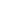 Esta etapa será CLASSIFICATÓRIA e contará o valor máximo de 40 pontos no cômputo final das notas.A variação da nota desta etapa será de 60 a 100, sendo que o currículo com maior pontuação dentre os candidatos aprovados receberá nota 100 (cem), e a menor pontuação receberá nota 60 (sessenta), os demais serão calculados por interpolação. A análise do Currículo Lattes será feita pela Comissão Julgadora no período de 27 a 29/05/2024 de 14hs às 18hs, em conformidade com a documentação apresentada pelo candidato, não havendo a necessidade da presença do mesmo.Os critérios que serão utilizados pela Comissão Julgadora para somatório dos pontos relacionados à produção intelectual e científica e a experiência profissional encontram-se estabelecidos no Anexo III deste Edital e levarão em consideração a tabela de pontuação para cada item do Currículo Lattes.O candidato deverá preencher a planilha constante do Anexo III e entregá-la no momento da inscrição, juntamente à cópia do Currículo Lattes e aos documentos comprobatórios.O candidato que não enviar a planilha constante do Anexo III e, ou não a preencher devidamente terá sua inscrição indeferida.Não havendo nenhuma atividade a ser contabilizada o candidato deverá preencher o valor “0” (zero) em cada um dos campos da planilha.Na avaliação do Currículo Lattes serão contabilizadas apenas as atividades comprovadas documentalmente e desenvolvidas nas áreas afins à ciência e tecnologia de alimentos, conforme relação de atividades descritas no Anexo III.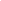 Esta etapa será CLASSIFICATÓRIA e contará o valor máximo de 10 pontos no cômputo finaldas notas.A análise do histórico acadêmico será realizada pela Comissão Julgadora no período de 03 a 05/06/2023 de 14hs às 18hs, em conformidade com a documentação apresentada pelo candidato, não havendo a necessidade dapresença do mesmo.Será contabilizado o número de disciplinas cursadas na graduação, sendo considerada a divisão de notas e respectivos pesos da seguinte forma: (a) disciplinas com aproveitamento de 90 – 100% terão peso 4; (b) disciplinas com aproveitamento de 80 – 89,9% terão peso 3; (c) disciplinas com aproveitamento de 70 – 79,9% terão peso 2; (d) disciplinas com aproveitamento inferior ou igual a 69,9% terão peso 1. O cálculo para a pontuação neste item se dará da seguinte forma:Ax4+bx3+cx2+dx1400x10Onde a é a porcentagem de disciplinas com notas entre 90 – 100%; b é a porcentagem de disciplinascom notas entre 80 – 89,9%; c é a porcentagem de disciplinas com notas entre 70 – 79,9%; d é a porcentagem de disciplinas com notas inferior ou igual a 69,9%.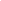 Esta etapa será CLASSIFICATÓRIA e contará o valor máximo de 35 pontos no cômputo finaldas notas.A análise da Proposta de Projeto de Pesquisa será realizada pela Comissão de Seleção no período de 10 a 12/06/2024 de 14hs às 18hs, em conformidade com a documentaçãoapresentada pelo candidato, não havendo a necessidade da presença do mesmo.A proposta de projeto de pesquisa será avaliada de acordo com o estabelecido pelo Anexo IV constante deste edital, contendo de três a cinco laudas. Cada candidato deverá indicar, quando da elaboração da proposta de Projeto de Pesquisa, três sublinhas de pesquisa preferenciais (descrito no item 3), nas quais pretende concorrer, podendo haver mudança de sublinha para os candidatos aprovados em função da disponibilidade do orientador, ordem de classificação e de demandas do Programa de Pós-Graduação.A proposta de projeto de pesquisa deverá abordar os seguintes tópicos: a) Sublinhas de pesquisa preferenciais; b) Relevância da proposta; c) Objetivo(s); d) Metodologia proposta; e) Resultados esperados; f) Referências bibliográficas.Na análise da proposta de projeto de pesquisa será valorizado: (a) pertinência da investigação proposta, correspondente a 10 pontos; (b) contextualização do problema, correspondente a 5 pontos;(c) interlocução com o campo de pesquisa e adequação às Linhas de Pesquisa do Programa, bem como às exigências acadêmicas do mestrado, correspondente a 5 pontos; (d) estrutura de apresentação, correspondente a 5 pontos; (e) coerência entre os componentes da proposta e a relevância do tema, correspondente a 5 pontos; (f) viabilidade e exequibilidade da pesquisa, correspondente a 5 pontos.Esta etapa será CLASSIFICATÓRIA e contará o valor máximo de 15 pontos no cômputo final das notas.A entrevista será de forma remota e constará de arguição técnica e do currículo do candidato perante a Comissão Julgadora, ocorrendo no período de 17 a 19/06/2024.Os candidatos deverão se apresentar com 10 (dez) minutos de antecedência em sala virtual devideoconferência. O link para acesso à sala de videoconferência e o cronograma de apresentação serão publicados no portal da PRPPG/UFVJM, no dia 10/06/2024.A entrevista será gravada, em sistema de vídeo, a PRPPG/UFVJM manterá a gravação sob seus cuidados pelo prazo de 60 (sessenta) dias a partir da homologação do resultado final da seleção. A partir desse prazo, as gravações serão inutilizadas e a PRPPG/UFVJM não mais se responsabilizará pela guarda das mesmas. Dentro desse prazo, cada candidato poderá, às suas expensas, solicitar cópia da gravação de sua prova exclusivamente, sendo que somente o candidato, ou procurador constituído por ele para esse ato e identificado com documento de identificação com foto, poderá solicitar a gravação.A UFVJM não se responsabilizará por motivos de ordem técnica de computadores, falhas de comunicação, congestionamento da linha de comunicação e da rede de transmissão de dados, fatores de ordem técnica-operacional, ou qualquer falha técnica que impossibilite a realização da entrevista à distância.DA CLASSIFICAÇÃOA classificação final do processo seletivo será realizada em ordem decrescente da nota final obtida pelo somatório das notas alcançadas pelos candidatos em cada uma das etapas (análise do currículo, análise do histórico acadêmico, análise da proposta do projeto de pesquisa, entrevista).A classificação dos candidatos aprovados far-se-á pela ordem decrescente das notas finais dos candidatos.Serão considerados APROVADOS os candidatos que cumprirem as exigências próprias de cada etapa de seleção deste Edital e que alcançarem nota final igual ou superior a 60(sessenta) e estiverem classificados dentro do número de vagas ofertadas.Serão considerados EXCEDENTES os candidatos que cumprirem exigências próprias de cada etapa de seleção deste Edital e que ultrapassarem o número de vagas ofertadas.Serão considerados REPROVADOS os candidatos que não cumprirem as exigências próprias de cada etapa de seleção deste Edital.Caso ocorram desistências de candidatos aprovados, poderão ser chamados, por ordem de classificação, os candidatos excedentes.Em caso de empate, os critérios para desempate obedecerão a seguinte ordem:maior idade do candidato (art. 27 da Lei 10.741/2003).maior nota na análise do currículo.maior nota na análise do projeto de pesquisa.maior nota na análise do histórico acadêmico.maior nota na entrevista.DO RESULTADOO resultado das etapas seletivas será disponibilizado no portal da PRPPG/UFVJM, no dia24/06/2024.O resultado final será divulgado, conforme item 3 deste Edital, considerando o nome e o número de inscrição dos candidatos aprovados, excedentes e reprovados.É de responsabilidade exclusiva do candidato acompanhar a divulgação do resultado.A PRPPG/UFVJM não enviará aos candidatos correspondência impressa ou eletrônica referente às publicações relacionadas a este Edital.Perderá o direito à vaga o candidato selecionado que não efetuar matrícula na data definida neste Edital.DOS REQUERIMENTOS DE IMPUGNAÇÕES E DE VISTASÉ assegurado o direito de impugnar fundamentalmente os termos deste Edital diante de ilegalidade, erro ou inconsistência que possa prejudicar o processo seletivo.O requerimento de impugnação somente será acolhido se interposto no prazo de até 15(quinze) dias a contar da data de publicação deste Edital.O requerimento de impugnação deverá indicar com precisão o item impugnado e deverá apresentar motivação lógica e consistente.A coordenação do programa de pós-graduação tornará pública, na forma de retificação, decisão tomada a partir do requerimento de impugnação que venha a alterar os termos deste edital.A decisão tomada pela coordenação do programa de pós-graduação motivada por requerimento de impugnação recairá sobre todos os candidatos vinculados a este processo seletivo.Todo candidato terá resguardado o direito de obter vistas dos documentos relativos ao seu desempenho no processo seletivo regido por este Edital.No caso de solicitação de vistas dos registros de áudio e/ou vídeo, a comissão julgadora autorizará a escuta dos mesmos mediante a presença de, no mínimo, 01 (um) membro da referida comissão. Em hipótese alguma, o áudio e/ou vídeo original será fornecido ao candidato.Os requerimentos de vistas somente serão acolhidos se interpostos no prazo, máximo, de 01 (um) dia útil a partir do fato que os ensejaram, conforme cronograma deste Edital.A comissão julgadora terá prazo de 01 (um) dia útil para cumprir o requerimento de vistas.Os requerimentos de impugnação e de vistas deverão ser, preferencialmente, interpostos no formulário específico para cada finalidade disponível no portal da PRPPG/UFVJM e enviado ao endereço selecaoprppg@ufvjm.edu.brO formulário poderá ser solicitado, a qualquer tempo, por meio do endereço eletrônico informado no item acima.Os requerimentos de impugnação e de vistas não terão validade, tornando-se sem conhecimento, se interpostos: I– fora do prazo determinado neste Edital; II– perante órgão incompetente; III– por quem não seja legitimado; IV– após exaurida a esfera administrativa.DOS REQUERIMENTOS DE RECONSIDERAÇÃO E DE RECURSOO candidato poderá requerer reconsideração do indeferimento da inscrição no processo seletivo ou do resultado das etapas seletivas, sem efeito suspensivo, no prazo de 2 (dois) dias úteis, contados do dia imediatamente posterior à publicação do resultado a ser revisto.Os requerimentos de reconsideração serão analisados pela comissão julgadora, conforme cronograma editalício.Em data prevista no cronograma editalício, a decisão da comissão será publicada no portal da PRPPG/UFVJM, ficando resguardado o direito de vistas do resultado completo da análise aos candidatos que interpuseram o requerimento de reconsideração. Não serão encaminhadas respostas individuais aos candidatos.O candidato poderá interpor recurso, sem efeito suspensivo, no prazo de 2 (dois) dias úteis, contados do dia imediatamente posterior à publicação do fato que motivou o recurso, diante de ilegalidade ou vício formal que comprometa a seleção regida por este Edital.Todos os recursos serão analisados e o resultado de tal análise será divulgado sucintamente no portal da PRPPG/UFVJM, ficando resguardado o direito de vistas do resultado completo da análise aos candidatos que interpuseram o recurso. Não serão encaminhadas respostas individuais aos candidatos.Em âmbito administrativo na UFVJM, o recurso tramitará por três instâncias, 1) colegiado do programa de pós-graduação; 2) unidade acadêmica à qual o programa está vinculado; e 3) conselhode pesquisa e pós-graduação.A hierarquia recursal, indicada no item anterior, deverá ser respeitada, devendo o recorrente apresentar a análise do recurso proferida pela unidade administrativa anterior.O recurso deverá indicar, com precisão, item que se pretende a revisão, sendo que o candidato deverá fundamentar com lógica e consistência os argumentos que o levaram à interposição do recurso.O candidato poderá apresentar requerimento de recurso contra quantos fatos achar necessário. No entanto, deverá ser preenchido 01 (um) formulário para cada caso.Os requerimentos de reconsideração e de recurso deverão ser, preferencialmente, interpostos no formulário específico para cada finalidade disponível no portal da PRPPG/UFVJM e enviado ao endereço selecaoprppg@ufvjm.edu.brO formulário poderá ser solicitado, a qualquer tempo, por meio do endereço eletrônico informado no item acima.A UFVJM não se responsabilizará por requerimento de impugnação, de vistas, de reconsideraçãoe de recurso não recebido por motivos de ordem técnica dos computadores, falhas de comunicação, congestionamento da linha de comunicação e da rede de transmissão de dados, fatores de ordem técnica-operacional, extravio de mensagem ou qualquer falha técnica que impossibilite a chegada da mensagem, conforme prazo previsto neste Edital.Não serão aceitos requerimentos encaminhados por meio da agência brasileira de correios.Recursos cujo teor desrespeite a comissão julgadora, o programa de pós-graduação e/ou a UFVJM serão, preliminarmente, indeferidos.Os requerimentos de reconsideração e de recurso não terão validade, tornando-se sem conhecimento, se interpostos: I– fora do prazo determinado neste Edital; II– perante órgão incompetente; III– por quem não seja legitimado; IV– após exaurida a esfera administrativa.É regular o ato de Comissão Julgadora que, de ofício ou em decorrência de requerimento de reconsideração, decide pela anulação de questão ou revisão da chave de correção, o que resultará na atribuição da pontuação correspondente a todos os candidatos, em observância ao princípio da isonomia.DA MATRÍCULAOs candidatos aprovados deverão efetuar a matrícula no período destinado a essa finalidade, conforme cronograma definido nesse Edital.Os procedimentos para a efetivação da matrícula serão publicados juntamente ao resultado final, devendo ser, fielmente, cumpridos pelos candidatos classificados.Os candidatos aprovados deverão efetuar sua matrícula mediante a apresentação dos seguintes documentos originais:requerimento de matrícula conforme modelo disposto no Anexo V;Certidão de Nascimento ou de Certidão de Casamento, se for o caso;Carteira de identidade (RG). No caso de estrangeiro, fotocópia do passaporte;não será aceita apresentação da Carteira Nacional de Habilitação (CNH) ou de documento expedido por órgão de classe profissional, como documento de identificação, exceto se nesses documentos constarem informações necessárias à emissão do diploma de pós-graduação, ou seja, naturalidade, órgão expedidor e data de expedição do RG;CPF na versão disponível no sítio da Receita Federal (esse documento é dispensável no caso de o RG apresentar tal número);Certificado de Reservista ou Certificado de Dispensa do Serviço Militar, para brasileiros do sexo masculino;Certidão de quitação eleitoral disponível no sítio do TSE;Diploma do curso de graduação, conforme nas áreas definidas neste Edital;em caráter excepcional, a certidão de conclusão poderá ser aceita, provisoriamente, devendo constar nela a data da colação de grau. No entanto, essa certidão terá validade máxima de dois anos, a contar da data da colação de grau; caso o curso de graduação tenha sido concluído no exterior, o diploma deverá ser revalidado por instituição brasileira, conforme legislação específica;Histórico do curso de graduação;Declaração de vínculo empregatício, conforme modelo disposto no Anexo VI.O candidato aprovado que não puder comparecer para efetuar a matrícula poderá solicitar a um terceiro que o faça em seu nome, para tanto deverão ser cumpridos todos os procedimentos indicados neste Edital e não será exigida a apresentação de procuração.Os documentos deverão apresentar nitidez suficiente para sua devida leitura e arquivamento em versão digital, caso contrário, poderão ser rejeitados pela secretaria de pós-graduação, devendo ocandidato providenciar novo documento para a efetuação da matrícula.DO CRONOGRAMAO cronograma está sujeito a alterações, caso as mesmas ocorram, serão publicadas no portal da PRPPG/UFVJM.É de exclusiva responsabilidade do candidato a verificação das datas, horários e procedimentos estabelecidos neste Edital. Informações adicionais e/ou específicas poderão ser fornecidas pela coordenação do Programa de Pós-graduação e/ou comissão julgadora e divulgadas no portal da PRPPG/UFVJM.Todas as datas e procedimentos cumprirão os horários de funcionamento da PRPPG.*As datas de matrícula poderão sofrer alteração, que, caso ocorra, será divulgada no portal da PRPPG/UFVJM, ficando a cargo do candidato o acompanhamento das publicações ocorridas.** Poderão ocorrer outras chamadas, caso haja vaga ociosa, sendo que a data será posteriormente definida e informada no portal da PRPPG, ficando a cargo do candidato o acompanhamento das publicações ocorridas.DAS DISPOSIÇÕES FINAISSerá eliminado do processo seletivo, resguardado o contraditório e a ampla defesa cumpridas as determinações deste Edital, o candidato que:Prestar declarações ou apresentar documentos falsos em quaisquer das etapas da seleção.Não apresentar toda a documentação requerida nos prazos e condições estipuladas neste Edital.Não cumprir os requisitos definidos para as etapas seletivas previstas neste Edital;Não efetivar matrícula, conforme previsto neste Edital.Plagiar no todo ou em parte propriedade intelectual de outrem.Se o caso de plágio for identificado e comprovado após a finalização de qualquer das etapasseletivas ou publicação do resultado final, o candidato será desclassificado e excluído do processo seletivo independentemente dos resultados já publicados.Poderão ainda incorrer sanções penais cabíveis aos casos de plágio.As vagas ociosas por não aprovação de candidatos ou por desistência de candidatos aprovados poderão ser preenchidas, a critério do Programa de Pós-graduação, pela convocação de candidatos excedentes antes do término da vigência deste edital, respeitada a ordem de classificação.Este Edital terá vigência igual ao semestre acadêmico ao qual ele se refere, expirando ambos na mesma data, conforme calendário da PRPPG, disponível no portal da PRPPG.Os pedidos de vistas, fornecimento de documentos e formulação de requerimentos diversos podem ser feitos pelo candidato interessado.É de responsabilidade exclusiva do candidato a observância dos procedimentos e prazos estabelecidos neste Edital e nas normas que regulamentam o processo seletivo, bem como os respectivos horários de atendimento na instituição para a apresentação dos documentos exigidos para inscrição e matrícula.Todos os resultados relacionados a este Edital, assim como outros documentos e comunicados que se fizerem necessários, serão divulgados no portal da PRPPG/UFVJM, ficando o candidato responsável por tomar conhecimento e fazer cumprir todas as publicações.Ao inscrever-se no processo seletivo, o candidato reconhece e aceita todas as normas estabelecidas neste Edital, não podendo alegar, em hipótese alguma, desconhecimento para justificar o descumprimento.Os casos omissos serão resolvidos pela comissão julgadora, pelo Colegiado do Programa e, se necessário, pela Pró-reitoria de Pesquisa e Pós-graduação, conforme as suas competências.Joyce Maria Gomes da CostaCoordenadora do Programa de Pós-graduação em Ciência e Tecnologia de AlimentosANEXO IORIENTAÇÕES GERAIS ACERCA DA RESERVA DE VAGASO candidato que pretender concorrer às vagas reservadas, conforme item 3, deste Edital, deverá tomar ciência e cumprir integralmente a RESOLUÇÃO UFVJM/CONSEPE Nº. 57, DE 30 DE NOVEMBRO DE 2018, bem como a INSTRUÇÃO NORMATIVA PRPPG 001/2021, se for o caso, sem prejuízo da legislação concernente e firmar a autodeclaração referente ao seu caso, conforme modelos a seguir.AUTODECLARAÇÃO DE PERTENCIMENTO ÉTNICO-RACIAL PESSOA NEGRA (PRETA OU PARDA)EDITAL Nº	/202 	Eu,	, candidato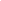 às vagas oferecidas pelo Programa de Pós-graduação em	,cujo edital foi publicado sob número e ano	, CIENTE das sanções penais previstas no Decreto-lei nº 2.848/1940 (Código Penal, artigos 171 e 299), administrativas (nulidade das declarações com consequente desclassificação do processo seletivo, dentre outros) e civis (reparação ao erário), além das sanções previstas nas normas internas da UFVJM, identifico-me como PESSOA NEGRA (PRETA OU PARDA).Os seguintes motivos justificam minha autodeclaração étnico-racial: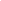 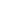 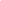 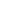 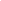 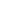 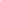 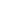 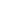 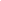 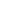 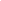 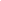  	.Declaro inteira responsabilidade pelas informações contidas neste instrumento, estando ciente das penalidades previstas no art. 299 do Código Penal e de que a omissão ou a apresentação de informações falsas ou divergentes implicam na minha exclusão do processo seletivo.Declaro conhecer e aceitar a Resolução nº 57, de 30/11/2018 e todas as regras estabelecidas neste Edital e concordar com a divulgação de minha condição de optante pelo sistema de reserva de vagas.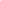 (Data e assinatura do candidato ou representante legal)AUTODECLARAÇÃO DE PERTENCIMENTO ÉTNICO-RACIAL PESSOA INDÍGENAEDITAL Nº	/202 	Eu,	, candidato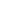 às vagas oferecidas pelo Programa de Pós-graduação em	, cujo edital foi publicado sob número e ano	, CIENTE das sanções penais previstas no Decreto-lei nº 2.848/1940 (Código Penal, artigos 171 e 299), administrativas (nulidade das declarações com consequente desclassificação do processo seletivo, dentre outros) e civis (reparação ao erário), além das sanções previstas nas normas internas da UFVJM, identifico-me como PESSOA INDÍGENA.Informo a seguir o(s) critério(s) utilizado(s) para me autodeclarar pessoa indígena:( )Etnia ou povo a que pertenço. Especifique:  	                                                                                          ( )Outros. Especifique:  	 Os seguintes motivos justificam minha autodeclaração étnico-racial: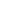 Declaro inteira responsabilidade pelas informações contidas neste instrumento, estando ciente das penalidades previstas no art. 299 do Código Penal e de que a omissão ou a apresentação de informações falsas ou divergentes implicam na minha exclusão do processo seletivo.Declaro, ainda, conhecer e aceitar a Resolução nº 57, de 30/11/2018 e todas as regras estabelecidas neste Edital e concordar com a divulgação de minha condição de optante pelo sistema de reserva de vagas.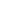 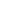 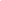 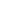 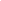 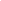  	.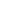 (Data e assinatura do candidato ou representante legal)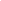 REQUERIMENTO DE RESERVA DE VAGAS PARA PESSOAS COM DEFICIÊNCIA EDITAL Nº	/202 	Eu,	,     candidato     às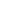 vagas oferecidas pelo Programa de Pós-graduação em	,cujo edital foi publicado sob número e ano	, CIENTE das sanções penais previstas no Decreto-lei nº 2.848/1940 (Código Penal, artigos 171 e 299), administrativas (nulidade das declarações com consequente desclassificação do processo seletivo, dentre outros) e civis (reparação ao erário), além das sanções previstas nas normas internas da UFVJM, desejo participar da reserva de vagas destinada a candidatos com deficiência, conforme Lei Federal nº 7.853/1989 e nos Decretos Federais nº 3.298/1999 e nº 5.296/2004.Tipo da Deficiência: (  ) Física (    ) Auditiva (    ) Visual (     ) Mental (     ) MúltiplaDeclaro inteira responsabilidade pelas informações contidas neste instrumento, estando ciente das penalidades previstas no art. 299 do Código Penal e de que a omissão ou a apresentação de informações falsas ou divergentes implicam na minha exclusão do processo seletivo.Declaro conhecer e aceitar a Resolução nº 57, de 30/11/2018 e todas as regras estabelecidas neste Edital e concordar com a divulgação de minha condição de optante pelo sistema de reserva de vagas.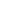 (Data e assinatura do candidato ou representante legal)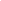 ANEXO IIRELAÇÃO DE DOCENTES POR SUBLINHA DE PESQUISAANEXO IIIFORMULÁRIO PAR ANÁLISE DO CURRÍCULO LATTES (considerar os últimos 5 anos)O Anexo III encontra-se disponível em arquivo digital à parte.ANEXO IVPROPOSTA DE PROJETO DE PESQUISAO Anexo IV encontra-se disponível em arquivo digital à parte.ANEXO VREQUERIMENTO DE MATRÍCULA NA PÓS-GRADUAÇÃOÀ Sua Senhoria, o (a) Senhor (a) Pró-reitor (a) de Pesquisa e Pós-graduação,Senhor (a) Pró-reitor (a);Eu,	, venho requerer de V.Sª a efetivação de minha matrícula como aluno(a) regular no Curso de Pós-Graduação em 	, nível de ( ) Especialização ( ) Mestrado ( ) Doutorado, desta Universidade.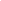 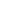 Declaro inteira responsabilidade pelos documentos e informações apresentados no ato da matrícula, estando ciente das penalidades cabíveis nos arts. 297, 298 e 299 do Código Penal e de que a omissão ou a apresentação de documentos e informações falsas ou divergentes implicam na minha responsabilização civil, criminal e administrativa.Declaro, ainda, que:(	) não sou candidato com deficiência(	) sou candidato com deficiência. Especificar	.De acordo com a Portaria Normativa do MEC Nº 13 e com as categorias raciais doIBGE,	me	declaro:(	) branco (	) preto(	) pardo(	) amarelo(	) indígena(	)	não	declaradoNestes termos, peço deferimento.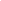 AssinaturaANEXO VIDECLARAÇÃO DE VÍNCULO EMPREGATÍCIOEu	 		 , portador do RG	e CPF	, candidato inscrito no processo de seleção do Programa de Pós-graduação em 	, nível	da Universidade Federal dos Vales do Jequitinhonha e Mucuri, declaro, para os devidos fins, que:(    ) não possuo qualquer vínculo empregatício.(	) possuo vínculo empregatício, mas pretendo me desvincular dele para o recebimento da bolsa. (___) possuo vínculo empregatício, mas pretendo acumular com recebimento de bolsa.(	) possuo vínculo empregatício e não tenho interesse em receber bolsa.(	) outros. Especificar:	Declaro, ainda, que qualquer alteração na situação declarada acima será informada imediatamente à Coordenação do Programa.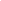 AssinaturaDados BancáriosBanco: Agência: Conta: Operação:OBS 1: somente aqueles que têm interesse em receber bolsa de pesquisa deverão preencher o quadro. OBS 2: bolsistas CAPES deverão ter obrigatoriamente conta no Banco do Brasil.OBS 3: o candidato deverá ser titular único da conta para fins de concessão de bolsa, caso venha ser contemplado.Linha (sublinha) de PesquisaVagas Ampla ConcorrênciaVagas Reservadas às pessoas negrasVagas Suplementares- Indígenas*Vagas Suplementares– Pessoas com deficiência*Avaliação de propriedades bioativas de plantas alimentíciasNão convencionais73--Inovações e desafios no desenvolvimento de produtos e processos na área de tecnologia de cereais, raízes e tubérculos73--Inovações em embalagens para alimentos73--Nano,Microencapsulação esecagem de produtosfuncionais73--Nanoencapsulação de bioativos para fortificação de produtos alimentícios73--Processos	fermentativos para	produção	dealimentos e bebidas73--Produção de amilases apartir de fungofilamentoso visandoaplicação na formulaçãode pães73--Processamento equalidade de carne eprodutos cárneos73--Produção depolissacarídeos porbioprocessosTOTAL73--Publicação dos editais08/04/2024Período de inscrição     01 a 11/05/2024Publicação do resultado da análise das inscrições16/05/2024Período de apresentação de requerimento de reconsideração do indeferimento de inscrição17 e 18/05/2024Publicação do resultado da análise dos requerimentos de reconsideração do indeferimento de inscrição23/05/2024Publicação da comissão julgadora23/05/2024Realização da I Etapa Seletiva: Análise do Currículo Lattes27 a 29/05/2024Realização da II Etapa Seletiva: Análise do Histórico Acadêmico03 a 05/06/2024Publicação do cronograma de realização das entrevistas10/06/2024Realização da III Etapa Seletiva: Análise do Projeto de Pesquisa10 a 12/06/2024Realização da IV Etapa Seletiva: Entrevista17 a 19/06/2024Divulgação do resultado das etapas seletivas24/06/2023Período de apresentação de requerimento de reconsideração do resultado das etapas seletivas25 e 26/06/2024Publicação do resultado da análise dos requerimentos de reconsideração do resultado das etapas28/06/2024seletivasPublicação da comissão de heteroidentificação28/06/2024Divulgação do cronograma para os procedimentos de heteroidentificação28/06/2024Realização dos procedimentos de heteroidentificação02 e 03/07/2024Divulgação do resultado dos procedimentos de heteroidentificação05/07/2024Período de apresentação de requerimento de reconsideração do resultado dos procedimentos de heteroidentificação08 e 09/07/2024Publicação do resultado de requerimento de reconsideração do resultado dos procedimentos de heteroidentificação11/07/2024Divulgação do resultado final12/07/2024Matrícula29/07 a 01/08/2024Divulgação do resultado Segunda chamada02/08/2024Matrícula Segunda chamada05 e 06/08/2024Início do semestre acadêmico 2023/205/08/2024Professor orientadorSublinha de pesquisaCíntia Lacerda RamosProcessos fermentativos para produção de alimentos e bebidasFranciele Maria PelissariInovações em embalagens para alimentosGuilherme CarneiroNanoencapsulação de bioativos para fortificação de produtos alimentíciosGustavo MolinaBioprocessos para a obtenção de ingredientes alimentíciosHarriman Aley MoraisPropriedades bioativas e tecnológicas de plantas alimentícias não convencionaisJoyce Maria Gomes da CostaNano, microencapsulação e secagem de produtos funcionaisMarcio SchmieleInovações e desafios no desenvolvimento de produtos e processos na área de tecnologia de cereais, raízes e tubérculosMonalisa Pereira Dutra AndradeProcessamento e qualidade de carnes e produtos cárneosVivian Machado BenassiProdução de enzimas e aplicação em processos biotecnológicos